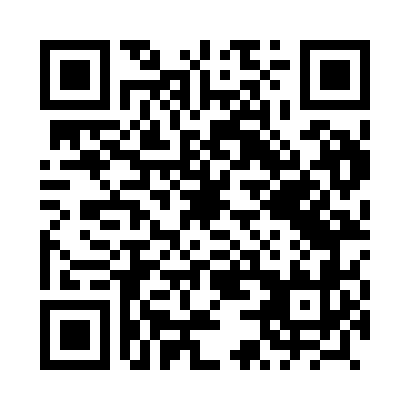 Prayer times for Zarebow, PolandWed 1 May 2024 - Fri 31 May 2024High Latitude Method: Angle Based RulePrayer Calculation Method: Muslim World LeagueAsar Calculation Method: HanafiPrayer times provided by https://www.salahtimes.comDateDayFajrSunriseDhuhrAsrMaghribIsha1Wed2:355:1012:385:468:0710:312Thu2:315:0812:385:478:0910:353Fri2:275:0612:385:488:1110:384Sat2:255:0412:385:498:1210:415Sun2:245:0212:385:508:1410:446Mon2:235:0112:385:518:1610:457Tue2:224:5912:385:528:1710:458Wed2:224:5712:385:538:1910:469Thu2:214:5512:385:548:2110:4710Fri2:204:5412:385:558:2210:4711Sat2:204:5212:385:568:2410:4812Sun2:194:5012:385:578:2610:4913Mon2:184:4912:385:588:2710:4914Tue2:184:4712:385:598:2910:5015Wed2:174:4612:386:008:3010:5116Thu2:164:4412:386:018:3210:5117Fri2:164:4312:386:028:3310:5218Sat2:154:4112:386:038:3510:5319Sun2:154:4012:386:048:3610:5320Mon2:144:3812:386:048:3810:5421Tue2:144:3712:386:058:3910:5522Wed2:134:3612:386:068:4110:5523Thu2:134:3512:386:078:4210:5624Fri2:124:3312:386:088:4310:5725Sat2:124:3212:386:088:4510:5726Sun2:124:3112:386:098:4610:5827Mon2:114:3012:386:108:4710:5828Tue2:114:2912:396:118:4910:5929Wed2:114:2812:396:118:5011:0030Thu2:104:2712:396:128:5111:0031Fri2:104:2612:396:138:5211:01